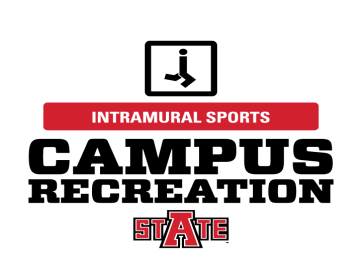 Dodgeball Captain’s QuizArkansas State UniversityMake sure that all of your teammates have been added to the team roster prior to the first game! All participants will be required to present a valid student ID at each game! All quizzes must be turned in to the Intramural Office (107) in the Red W.O.L.F. Center before your team will be approved to play!
A dodgeball match is best __ out of __ games?2-33-54-7How many timeouts does a team receive for an entire game?1234Golden Dodgeball is played by how many active players on each team?123Each team is allowed to roam from half-court to their end line.TrueFalsePlease name two instances in which a player is considered out.____________________________________________________________________________________________________________________________________________________________________Are head shots allowed in intramural dodgeball?YesNoHow many seconds will be given before an attacking player is required to throw the ball?571015Substitutions can only be made in between games.TrueFalseAre players allowed to re-enter a game after a catch has been made?YesNoA ball that has been knocked out of a player’s hands while blocking a throw will be considered out.TrueFalseName:_______________________Team Name:__________________